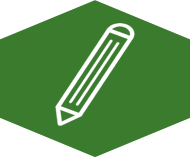 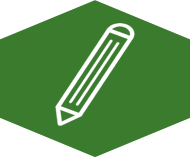 Watch the video. Jot down your thoughts about the use of diagnostic and mastery assessment.My student’s progress monitoring data are showing that she isn’t making the kind of growth we were hoping for. So, I looked back at the results of her comprehensive evaluation last spring. Based on the standardized assessment we gave her then, such as the Woodcock-Johnson and CTOPP, it looks like she has weaknesses in auditory processing and short term memory. I’m not sure if the intervention program we have her in addresses those things, so I’m thinking about trying to find a different intervention for her. I’m also going to look at her diagnostic profile from our state reading exam._______________________________________________________________________________________________________________________________________________________________________________________________________________________________________________________________________________________________________________________________________________________________________________________________________________________________________________________________________________________________________________________________________________________________________________________________________________________________________________________________________________________________________________________________________________________________________________________________________________________________________________________________________________________________________________________________________________________________________________________________________________________________________________________________________________________________________________________________________